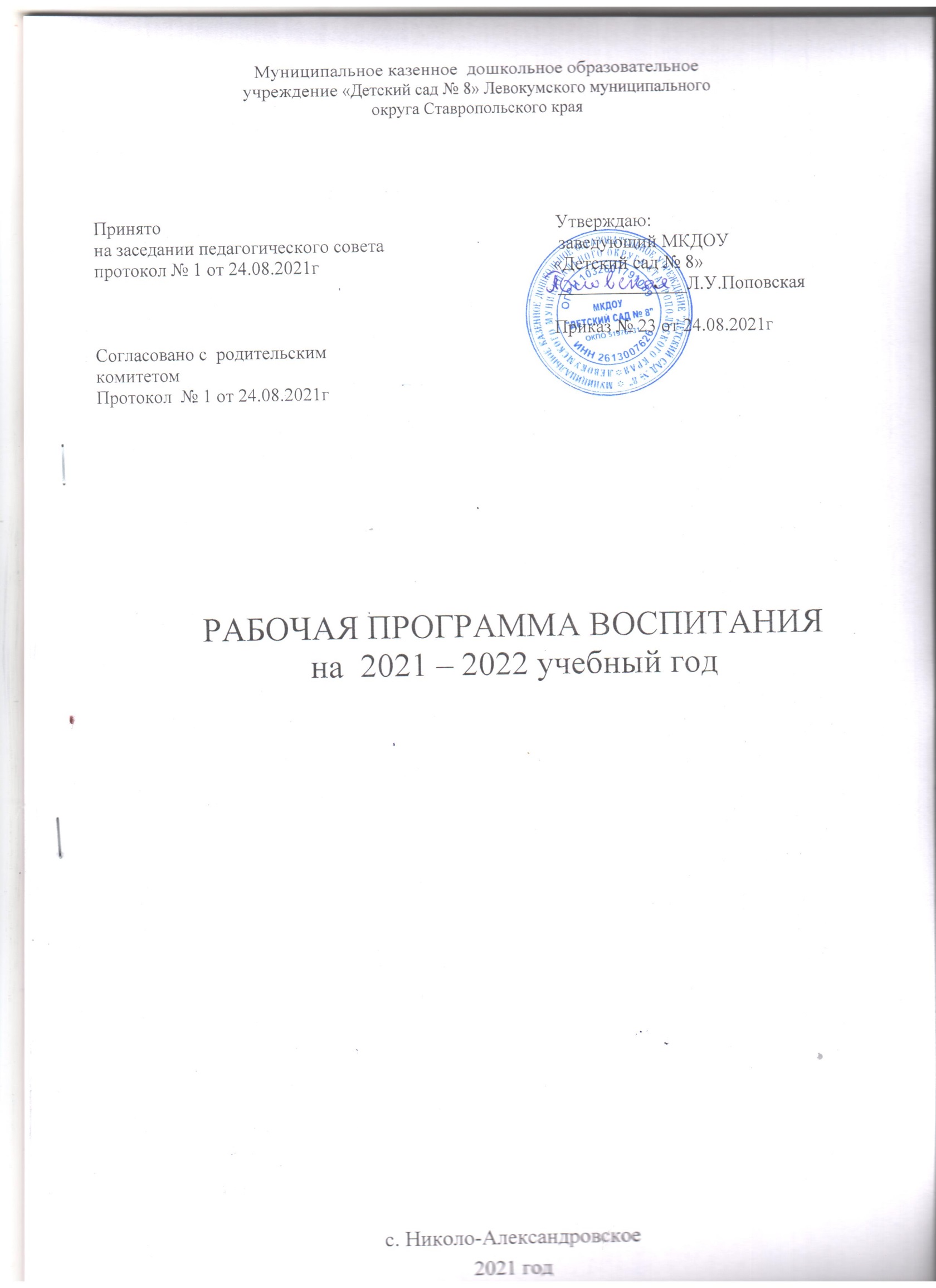 Муниципальное казенное  дошкольное образовательное учреждение «Детский сад № 8» Левокумского муниципального округа Ставропольского краяПринято	Утверждаю:на заседании педагогического совета	заведующий МКДОУпротокол № 1 от 24.08.2021г                                                   «Детский сад № 8»                                                                                                     ______________Л.У.Поповская                                                                                                          Приказ № 23 от 24.08.2021гСогласовано с  родительским комитетом Протокол  № 1 от 24.08.2021гс. Николо-Александровское2021 годСодержаниеЦелевой разделПояснительная запискаОсобенности	организуемого	воспитательного	процесса	в	образовательной организацииЦель и задачи воспитанияВиды, формы и содержание деятельности 1.4.Планируемые результаты освоения программы Содержательный разделМодуль «Гражданин и патриот»Модуль «Социализация и духовно-нравственное развитие»Модуль «Окружающий мир: живая природа, культурное наследие и народные традиции»Модуль	«Социальное	партнерство	в	воспитательной	деятельности образовательной организации»Описание	вариативных	форм,	способов,	методов	и	средств	реализации ПрограммыОсобенности	взаимодействия	педагогического	коллектива	с	семьями воспитанниковОрганизационный раздел3.1.Обеспеченность методическими материалами и средствами воспитания 3.2.Особенности традиционных событий, праздников, мероприятий.Календарный план воспитательной работыОсобенности организуемого воспитательного процесса в образовательной организацииВоспитательный		процесс	в	дошкольном	образовательном	учреждении организован		на		основе	настоящей	рабочей	программы	воспитания, сформированной на период 2021 – 2022 учебный год и направлен на развитие личности, создание условий для самоопределения и социализации воспитанников на основе социокультурных, духовно-нравственных ценностей и принятых в российском обществе правил и норм поведения в интересах человека, семьи, общества и государства, формирование у воспитанников чувства патриотизма, гражданственности, уважения к памяти защитников Отечества и подвигам Героев Отечества,	закону	и	правопорядку,	человеку	труда		и	старшему		поколению, взаимного уважения, бережного отношения к культурному наследию и традициям многонационального народа Российской Федерации, природе и окружающей среде.Воспитательный	процесс	в	дошкольном	образовательном	учреждении базируется на традициях профессионального воспитания:гуманистический характер воспитания и обучения;приоритет общечеловеческих ценностей, жизни и здоровья человека, свободного развития личности;воспитание	гражданственности,	трудолюбия,	уважения	к	правам	и свободам человека, любви к окружающему миру, Родине, семье;развитие национальных и региональных культурных традиций в условиях многонационального государства;демократический	государственно-общественный	характер	управления образованием.принимающий судьбу Отечества как свою личную, осознающий ответственность за настоящее и будущее своей страны, укоренённый в духовных и культурных традициях многонационального народа Российской Федерации.Исходя из этого воспитательного идеала, а также основываясь на базовых для нашего общества ценностях (таких как семья, труд, отечество, природа, мир, знания, культура, здоровье, человек) формулируется общая цель воспитания в учреждении – личностное развитие воспитанников, проявляющееся:в усвоении ими знаний основных норм, которые общество выработало на основе этих ценностей (то есть, в усвоении ими социально значимых знаний);в развитии их позитивных отношений к этим общественным ценностям (то есть в развитии их социально-значимых отношений);в приобретении ими соответствующего этим ценностям опыта поведения, опыта применения сформированных знаний и отношений на практике (то есть в приобретении ими опыта осуществления социально-значимойдеятельности).Данная цель ориентирует педагогических работников не на обеспечение соответствия личности воспитанника единому уровню воспитанности, а на обеспечение позитивной динамики развития его личности. В связи с этим важно сочетание усилий педагогических работников по развитию личности воспитанников и усилий самого воспитанника по своему саморазвитию. Ихсотрудничество, партнерские отношения являются важным фактором успеха в достижении цели.Достижению поставленной цели воспитания обучающихся будет способствовать решение следующих основных задач:освоение воспитанниками ценностно-нормативного и деятельностно - практического аспекта отношений человека с человеком, патриота с Родиной, гражданина с правовым государством и гражданским обществом, человека с природой, с искусством и т.д.;вовлечение воспитанника в процессы самопознания, самопонимания, содействие воспитанникам в соотнесении представлений о собственных возможностях, интересах, ограничениях с запросами и требованиями окружающих людей, общества, государства;помощь в личностном самоопределении, проектировании индивидуальных образовательных траекторий и образа будущей профессиональной деятельности, поддержка деятельности воспитанника по саморазвитию;овладение воспитанниками социальными, регулятивными и коммуникативными компетенциями, обеспечивающими ему индивидуальную успешность в общении с окружающими, результативность в социальных практиках, в процессе сотрудничества со сверстниками, старшими и младшими.Виды, формы и содержание деятельностиПрактическая реализация цели и задач воспитания осуществляется в рамках следующих направлений воспитательной работы ДОУстановление личности в духе патриотизма и гражданственности;социализация и духовно-нравственное развитие личности;бережное	отношение	к	живой	природе,	культурному	наследию	и народным традициям;воспитание	у	детей	уважения	к	труду	и	людям	труда,	трудовым достижениям;Реализация конкретных форм и методов воспитательной работы воплощается в календарном плане воспитательной работы (Приложение 1), утверждаемом ежегодно на предстоящий учебный год на основе направлений воспитательной работы, установленных в настоящей рабочей программе воспитания.Планируемые результаты освоения программыСодержательный разделМодуль «Гражданин и патриот»Цель модуля :развитие личности ребенка на основе формирования чувства патриотизма, гражданственности, уважения к памяти защитников Отечества и подвигам Героев Отечества, закону и правопорядку.Задачи модуля:формирование знаний ребенка о символике России;воспитание у ребенка готовности к выполнению гражданского долга и конституционных обязанностей по защите Родины;формирование у воспитанника патриотического сознания, чувства верности своему Отечеству;развитие у воспитанника уважения к памяти защитников Отечества и подвигам Героев Отечества, историческим символам и памятникам Отечества;формирование российской гражданской идентичности, гражданской позиции активного и ответственного члена российского общества, осознающего свои конституционные права и обязанности, уважающего закон и правопорядок, обладающего чувством собственного достоинства, осознанно принимающего традиционные национальные и общечеловеческие гуманистические и демократические ценности;развитие правовой и политической культуры, расширение конструктивного участия в принятии решений, затрагивающих их права и интересы, в том числе в различных формах общественной самоорганизации, самоуправления, общественно значимой деятельности; развитие в молодежной среде ответственности, принципов коллективизма и социальной солидарности;формирование приверженности идеям интернационализма, дружбы, равенства, взаимопомощи народов; воспитание уважительного отношения к национальному достоинству людей, их чувствам, религиозным убеждениям;формирование установок личности, позволяющих противостоять идеологии экстремизма, национализма, ксенофобии, коррупции,дискриминации по социальным, религиозным, расовым, национальным признакам и другим негативным социальным явлениям;формирование антикоррупционного мировоззрения.Формы реализации модуля:Модуль «Социализация и духовно-нравственное развитие»Цель модуля: создание условий для самоопределения и социализации воспитанников на основе социокультурных, духовно-нравственных ценностей и принятых в российском обществе правил и норм поведения в интересах человека, семьи, общества и государства, формирование уважения к старшему поколению.Задачи модуля:воспитание здоровой, счастливой, свободной личности, формирование способности ставить цели и строить жизненные планы;реализация практик саморазвития и самовоспитания в соответствии с общечеловеческими ценностями и идеалами гражданского общества;формирование позитивных жизненных ориентиров и планов;формирование готовности и способности к образованию, в том числе самообразованию, на протяжении всей жизни; сознательное отношение к непрерывному образованию как условию успешной профессиональной и общественной деятельности;формирование ответственного отношения к своему здоровью и потребности в здоровом образе жизни, физическом самосовершенствовании, занятиях спортивно-оздоровительной деятельностью, развитие культуры безопасной жизнедеятельности, профилактику наркотической и алкогольной зависимости, табакокурения и других вредных привычек;формирование бережного, ответственного и компетентного отношения к физическому и психологическому здоровью – как собственному, так и других людей, умение оказывать первую помощь, развитие культуры здорового питания;развитие способностей к сопереживанию и формированию позитивного отношения к людям, в том числе к лицам с ограниченными возможностями здоровья и инвалидам;формирование выраженной в поведении нравственной позиции, в том числе способности к сознательному выбору добра, нравственного сознания идискриминации по социальным, религиозным, расовым, национальным признакам и другим негативным социальным явлениям;формирование антикоррупционного мировоззрения.Формы реализации модуля:Модуль «Окружающий мир: живая природа, культурное наследие и народные традиции»Цель модуля: формирование у ребенка чувства бережного отношения к живой природе и окружающей среде, культурному наследию и традициям многонационального народа России.Задачи модуля:формирование готовности и способности к самостоятельной, творческой и ответственной деятельности;развитие экологической культуры, бережного отношения к родной земле, природным богатствам России и мира, понимание влияния социально- экономических процессов на состояние природной и социальной среды;воспитание чувства ответственности за состояние природных ресурсов, формирование умений и навыков разумного природопользования, нетерпимого отношения к действиям, приносящим вред экологии; приобретение опыта эколого- направленной деятельности;воспитание эстетического отношения к миру, включая эстетику быта, научного и технического творчества, спорта, общественных отношений;формирование способности к духовному развитию, реализации творческого потенциала в учебной, профессиональной деятельности на основе нравственных установок и моральных норм, непрерывного образования, самовоспитания и универсальной духовно-нравственной компетенции –«становиться лучше»;формирование мировоззрения, соответствующего современному уровню развития науки и общественной практики, основанного на диалоге культур, а также на признании различных форм общественного сознания, предполагающего осознание своего места в поликультурном мире;формирование чувства любви к Родине на основе изучения культурного наследия и традиций многонационального народа России.Формы реализации модуля:Модуль «Социальное партнерство в воспитательной деятельности образовательной организации»Цель модуля: усиление взаимодействия воспитательных структур образовательной организации с организациями, созданными по инициативе обучающихся, с общественными движениями, органами власти и другими образовательными организациями.Задачи модуля:расширение пространства социального партнерства, развитие различных форм взаимодействия его субъектов в сфере воспитательной деятельности;поддержка в образовательной организации инициатив общественных молодежных организаций и объединений в области воспитания обучающейся молодежи;распространение опыта и совместное проведение конференций, семинаров и других учебно-воспитательных мероприятий;развитие сотрудничества с социальными партнёрами с целью повышения психолого-педагогического мастерства, уровня культуры педагогических работников и руководителей воспитательных структур образовательной организации;формирование корпоративной культуры образовательной организации (принадлежности к единому коллективу, формирование традиций, корпоративной этики);создание в образовательной организации музеев, историко- патриотических клубов, литературно-творческих объединений, научных обществ с привлечением ветеранов труда, деятелей науки, культуры и искусства;создание ассоциации выпускников образовательной организации, имиджа образовательной организации, продвижение образовательной организации на уровне города, региона.Формы реализации модуля:Описание вариативных форм, способов, методов и средств реализации Программы.При некоторых общих принципах и подходах к детям большое внимание в Программе уделяется развитию детской индивидуальности, учету темпа развития и деятельности каждого ребенка, его собственных предпочтений. В Программебольше времени дается для свободной деятельности детей по выбору. Однако это не просто время, когда дети представлены сами себе, а время работы воспитателя в выбранной детьми сфере деятельности. Так, воспитатель может присоединиться к детям, занимающимся рисованием, и помочь им продвинуться в создании самостоятельных замыслов или в использовании новых приемов. Возможно так же в это время и наблюдение за детьми с целью выявления особенностей их взаимодействия и деятельности.Образовательная работа воспитателя с детьми происходит в процессе различных образовательных ситуаций. Образовательные ситуации могут специально создаваться для решения какой-либо образовательной задачи. Такие ситуации специально организуются, планируются, для них готовится материал, продумывается место и время   их   создания   (организации).   Иначе   говоря, это «прямые» образовательные ситуации (например, ситуации которые раньше организовывались как занятия). Основная цель и задача педагога в таких ситуациях – воспитательная: вовлечение воспитанника в процессы самопознания, самопонимания, содействие воспитанникам в соотнесении представлений о собственных возможностях, интересах, ограничениях с запросами и требованиями окружающих людей, общества, государства.Взаимодействие педагога с детьми часто происходит в ситуациях, которые можно назвать «бытовыми». Это ситуации режимных моментов, свободного взаимодействия детей друг с другом. Для педагога цель в таких ситуациях – решение бытовой проблемы: одевание детей, обеспечение гигиены детей, их питания, сна, разрешение конфликтов между детьми. Такие ситуации, однако, могут и должны использоваться и для решения других воспитательных задач.Ситуации, преследующие одну цель, но используемые в то же время для решения других воспитательных задач являются «косвенными».Взаимодействие педагога с детьми, детей друг с другом носит характер диалога и активного сотрудничества. Для образовательной работы воспитатель может использовать все многообразие форм работы, ситуаций взаимодействия и общения с детьми. Это могут быть:свободная игра детейролевая игра воспитателя с детьми (индивидуально или с несколькими) По видам детской активности:Каждая из перечисленных ситуаций может рассматриваться как воспитательная и вносить свой вклад в воспитание ребенка. Важно при этом осознанное профессиональное отношение педагога к взаимодействию и общению с детьми.2.1.3. Особенности образовательной деятельности разных видов культурных практик.Культурные практики – это обычные для ребенка (привычные) способы самоопределения, саморазвития и самореализации, тесно связанные с содержанием его бытия и события с другими людьмиЭто также апробация (постоянные и единичные пробы) новых способов и форм деятельности и поведения в целях удовлетворения разнообразных потребностей и интересов.В ДОУ применяются следующие виды культурных практик:Игровые (самостоятельная игра детей, совместная игра детей со взрослым, сюжетные игры, игры с правилами, дидактические игры, двигательные, режиссерская игра и др.)Исследовательские (наблюдение, моделирование, экспериментирование, проектная деятельность и др.)Коммуникативные (ситуации общения и накопления опыта и др.)Творческие мастерские (художественное конструирование, творческая продуктивная деятельность детей)Музыкально-театральные гостиныеДетский досугКоллективная и индивидуальная трудовая деятельностьОсобенности взаимодействия педагогического коллектива с семьями воспитанниковВ современных условиях дошкольное образовательное учреждение является единственным общественным институтом, регулярно и неформально взаимодействующим с семьей, то есть имеющим возможность оказывать на нее определенное влияние.В основу совместной деятельности семьи и дошкольного учреждения заложены следующие принципы:единый	подход к процессу воспитания ребенка;открытость	дошкольного учреждения для родителей;взаимное	доверие во взаимоотношениях педагогов и родителей;уважение	и доброжелательность друг к другу;дифференцированный	подход к каждой семье;равно	ответственность родителей и педагогов.Ведущая цель взаимодействия с семьей – обеспечение	психолого- педагогической поддержки семьи в вопросах воспитании детей, в развитии индивидуальных способностей дошкольников, повышение компетентности родителей (законных представителей) в вопросах развития и образования, охраны и укрепления здоровья детей.Задачи:- формирование психолого-педагогических знаний родителей;   - приобщение родителей к участию жизни ДОУ; - оказание помощи семьям воспитанников в развитии, воспитании и обучении детей; -  изучение и пропаганда лучшего семейного опыта.Система взаимодействия с родителями включает:ознакомление	родителей с результатом работы ДОУ на общих родительских собраниях,	анализом участия родительской общественности в жизни ДОУ;ознакомление		родителей с содержанием работы ДОУ, направленной на физическое,	психическое и социальное развитие ребенка;участие	в составлении планов спортивных и культурно-массовых мероприятий, работы	родительского комитета;целенаправленную	работу, пропагандирующую общественное дошкольное воспитание в его разных	формах;обучение	конкретным приемам и методам воспитания и развития ребенка в разных видах	детской деятельности на семинарах-практикумах, консультациях и открытых	занятиях.Проблема вовлечения родителей в единое пространство детского развития в ДОО решается в четырех направлениях:- работа с коллективом ДОО по организации взаимодействия с семьей, ознакомление педагогов с системой новых форм работы с родителями (законными представителями);повышение педагогической культуры родителей (законных представителей);вовлечение родителей (законных представителей) в деятельность ДОО, совместная работа по обмену опытом;участие в управлении образовательной организации.В основе взаимодействия педагогического коллектива и семьи лежит сотрудничество. Инициатива в установлении взаимодействия с семьей принадлежит педагогу.Основные направления взаимодействия педагогического коллектива с семьями воспитанников.Знакомство с семьей. Важно хорошо узнать семью каждого воспитанника. Знание ее особенностей в воспитании детей, воспитательных возможностей семьи позволяет осуществлять индивидуальную работу с ней с учетом дифференцированного подхода к каждому родителю.Информирование родителей о ходе образовательного процесса. Детский сад открыт для родителей и других членов семьи. Родители вносят свой вклад в организацию образовательного процесса.Работа по созданию и обогащению предметной развивающей среды в группах предполагает сотрудничество с родителями воспитанников. Выставки детских работ являются интереснейшей формой информированности родителей о возможностях их детей, но при условии, если результаты детской деятельности будут демонстрироваться родителям, только когда ребенок сам выполнил все от начала до конца без помощи взрослого, и качество работы оценено ребенком адекватно требованиям воспитателя.Психолого-педагогическое просвещение родителей с целью повышения их педагогической культуры. Содержанием этой работы является ознакомление родителей с особенностями реализации задач образовательных областей. Особо важная задача — формирование физического и психического здоровья детей. В работе с семьей используются разнообразные ее формы: беседы, консультации, родительские собрания и конференции.Родительские собрания проводятся четыре раза в год. Каждое родительское собрание важно начинать с открытого просмотра детской деятельности, где родители наблюдают, какими самостоятельными и умелыми могут быть их дети. Организация уголка для родителей. В родительском уголке помещаются экстренная информация краткого содержания, а также ответы на вопросы родителей или варианты ответов на вопросы детей, раскрывающие способы общения взрослых с детьми дошкольного возраста.Совместная деятельность. Родители играют главную роль в воспитании своего ребенка, а педагоги создают условия и содействуют родителям и ребенку в амплификации его развития как неповторимой индивидуальности.Занятия с участием родителей. Подготовка и организация выставок совместных работ детей и родителей. Ежемесячные посиделки с родителями. Ничто так не сближает, как совместное дело. Родители приходят в группу со своим делом: шитье кукольной одежды, постельного белья, вязание рукавичек, изготовление полочки, ящика для рассады, стульчика для Мишки и т.д.С младшей группы родители — активные участники любого детского праздника, особенно приветствуется и поощряется присутствие их на празднике, посвященном дню рождения ребенка, когда они готовят подарки для всех детей: показ театра, исполнение музыкальных или поэтических произведений и др. Родители участвуют в подготовке и проведении конкурсов, соревнований,выставок, праздников, досугов; выпускают газеты, журналы; участвуют в конференциях с докладами, пишут статьи из опыта воспитания ребенка в семье.Доброжелательность между детьми — это всегда следствие взаимоотношений между родителями, поэтому с первых собраний: «Первый раз в детский сад», «Наши дети уже выросли», «Малыш уже творит» особое значение придается созданию положительной атмосферы во время беседы (чашка чая, негромкая музыка, угощение). Но самое главное — каждый родитель слышит про своего ребенка что-то только позитивное, им демонстрируется динамика восхождения малышами к успешным продуктам их детской деятельности. Так, например, в день занятия продуктивной деятельностью работы детей родителям не показываются. Ведь причины неудач малышей разные (младше возраст, отстает физически от ровесников, имеет особенности в развитии, отсутствовал в период обучения, отдыхая с родителями, и т.п.). После занятия воспитатель с каждым малышом проводит беседу, подводит к самооценке продукта и вызывает желание сделать новый вариант. И только, когда все участники достигнут программного успеха, работы выставляются для родителей. При этом все варианты подготовки тоже прикрепляются к итоговому продукту. Так родители видят, как воспитатель содействовал их ребенку в овладении данной деятельностью, он открывает, что его малыш — молодец. Уходит почва для конкуренции или огорчений от неудач малыша. Усиливается чувство любви в семье. Ребенок развивается от успеха к успеху и именно тогда, когда его любят и в него верят.Наиболее востребованной формой работы с родителями является наглядная пропаганда – целенаправленное систематическое применение наглядных средств в целях ознакомления родителей с задачами, содержанием, методами воспитания в детском саду, оказания практической помощи семье:уголок для родителей (содержит материалы информационного характера - правила для родителей, распорядок дня, объявления различного характера; материалы, освещающие вопросы воспитания детей в детском саду и семье);разнообразные выставки (выставки детских работ, тематические выставки по определенному разделу программы);информационные	листки	(объявления	о	собраниях,	событиях,	экскурсиях, просьбы о помощи, благодарность добровольным помощникам и т.д.);папки–передвижки (формируются по тематическому принципу) и другие.Помимо традиционных форм работы ДОУ и семьи, активно используются инновационные формы и методы работы:"Круглый стол" по любой теме; выставки;соцобследование, диагностика, тесты, опрос на любые темы;консультации музыкального руководителя;семейные спортивные встречи;почта доверия, телефон доверия;открытые занятия для просмотра родителей;портфолио семейного успеха;день открытых дверей;сайт ДОУ.Преимущества новой системы взаимодействия ДОУ с семьей неоспоримы:это положительный эмоциональный настрой педагогов и родителей на совместную работу по воспитанию детей;это учет индивидуальности ребенка;родители самостоятельно могут выбирать и формировать ужев дошкольном возрасте то направление в развитии и воспитании ребенка;это укрепление внутрисемейных связей;это возможность реализации единой программы воспитания и развития ребенка в ДОУ и семье;это возможность учета типа семьи и стиля семейных отношений.Педагог, определив тип семьи воспитанника, сможет найти правильный подход для взаимодействия и успешно осуществлять работу с родителями.При реализации новой системы взаимодействия с семьей удается избежать тех недостатков, которые присущи старым формам работы с семьей.Воспитатели должны ближе общаться со всеми родителями, а не только с активистами, привлекая их к групповым мероприятиям.При добросовестном отношении педагога к данной работе по вовлечению родителей в образовательный процесс, новая философия взаимодействия с родителями осуществляется успешно.Изменилось общение педагогов и родителей: взаимоотношения стали партнерскими. Родители и воспитатели советуются друг с другом, предлагают, убеждают, как лучше организовать мероприятие, праздник. Формальное общение исчезает.Совместная деятельность родителей, педагогов и детей положительно влияет на воспитанников. Дети становятся увереннее в себе, задают больше вопросово семье, о детском саде, проявляют инициативу в тех вопросах, где видят интерес. Ребенок чувствует себя ближе, роднее по отношению к воспитателю, так как видит тесное общение педагога с его родителями, эмоциональный подъем, желание быть в саду в центре всех игр и занятий.И как результат, новое положительное отношение родителей к ДОУ, положительная оценка его деятельности.Планируемый результатЭто положительный эмоциональный настрой педагогов и родителей на совместную работу по воспитанию детей. Родители уверены в том, что ДОУ всегда поможет им в решении педагогических проблем и в то же время никак не повредит, так как будут учитываться мнения, в свою очередь, заручатся пониманием со стороны родителей в решении педагогических проблем. А в самом большом выигрыше находятся дети, ради которых и осуществляетсяэто взаимодействие.Это учет индивидуальности ребенка. Педагог постоянно поддерживает контакт с семьей, знает особенности и привычки своего воспитанника и учитывает их при работе, что, в свою очередь, ведет к повышению эффективности педагогического процесса.Родители самостоятельно могут выбирать и формировать уже дошкольном возрасте то направление в развитии и воспитании ребенка, которое они считают нужным. Таким образом, родители берут на себя ответственность за воспитание ребенка.Это укрепление внутрисемейных связей, эмоционального семейного общения, нахождение общих интересов и занятий.Это возможность реализации единой программы воспитания и развития ребенка в ДОО и семье.Это возможность учета типа семьи и стиля семейных отношений, что было нереально при использовании традиционных форм работ с родителями. Педагог, определив тип семьи воспитанника, сможет найти правильныйподход для взаимодействия и успешно осуществлять работу с родителями. При реализации новой системы взаимодействия с семьей удается избежать тех недостатков, которые присущи старым формам работы с семьей.Таким образом, использование разнообразных форм работыс семьями воспитанников ДОО даст положительные результаты: поменяется характер взаимодействия педагогов с родителями, многие из них становятсяактивными участниками всех дел ДОО и незаменимыми помощниками воспитателей.Всей своей работой сотрудники ДОО доказывают родителям, что их вовлечение в педагогическую деятельность, заинтересованное участие в воспитательно - образовательном процессе важно не потому, что этого хочет воспитатель, а потому, что это необходимо для развития их собственного ребенка.Организационный разделОбеспеченность методическими материалами и средствами воспитания Методические пособияСерия «Мир в картинках»: «Государственные символы России»; «День Победы». Серия «Рассказы по картинкам»: «Великая Отечественная война в произведениях художников»; «Защитники Отечества».Куцакова Л. В. Трудовое воспитание в детском саду: Для занятий с детьми 3–7 лет. Белая К. Ю. Формирование основ безопасности у дошкольников (3–7 лет).Саулина Т. Ф. Знакомим дошкольников с правилами дорожного движения (3–7 лет).     Рыжова С.Н. «Юный эколог»Н.Н. Авдеева, О.Л. Князева, Р.Б. Стеркина. Безопасность: Учебное пособие по основам безопасности жизнедеятельности детей старшего дошкольного возраста. Стеркина Р.Б.. Основы безопасности детей дошкольного возрастаБордачева И. Ю. Безопасность на дороге: Плакаты для оформления родительского уголка в ДОУ.Бордачева И. Ю. Дорожные знаки: Для работы с детьми 4–7 лет.Белая К.Ю., Кондрыкинская Л.А. Патриотическое воспитание. (Учебно- методическое пособие). – М.: Элти-Кудиц, 2002Ознакомление с природой через движение / М.А. Рунова, А.В. Бутилова. – М.: Мозаика-синтез, 2006Охрана здоровья детей в дошкольных учреждениях / Т.Л. Богина. – М.: Мозаика- синтез, 2006Уроки этикета / С.А. Насонкина. – СПб.: Акцидент, 1996Разговор о правильном питании / М.М. Безруких, Т.А. Филиппова. – М.: Олма- Пресс, 2000Уроки здоровья / Под ред. С.М.Чечельницкой.Как воспитать здорового ребенка / В.Г. Алямовская. – М.: linka- press, 1993 Воспитание здорового ребенка / М.Д. Маханева. – М.: Аркти, 1997 Современные методики оздоровления детей дошкольного возраста в условиях детского сада / Л.В. Кочеткова. – М.: МДО, 1999Серия «Мир в картинках»: «Спортивный инвентарь».Серия «Рассказы по картинкам»: «Зимние виды спорта»; «Летние виды спорта»; «Распорядок дня».Серия «Расскажите детям о...»: «Расскажите детям о зимних видах спорта»; «Расскажите детям об олимпийских играх»; «Расскажите детям об олимпийских чемпионах».Плакаты: «Зимние виды спорта»; «Летние виды спорта».Шиян О. А. Развитие творческого мышления. Работаем по сказке.Серия «Играем в сказку»: «Репка»; «Теремок»; «Три медведя»; «Три поросенка». Веракса Н. Е., Веракса А. Н. Ознакомление с предметным окружением и социальным миромДыбина О. В. Ознакомление с предметным и социальным окружением: Младшая группа (3–4 года)Дыбина О. В. Ознакомление с предметным и социальным окружением: Средняя группа (4–5 лет).Дыбина О. В. Ознакомление с предметным и социальным окружением: Старшая группа (5–6 лет).Дыбина О. В. Ознакомление с предметным и социальным окружением: Подготовительная к школе группа (6–7 лет).Дыбина О. В. Ознакомление с предметным и социальным окружением: Младшая группа (3–4 года).Дыбина О. В. Ознакомление с предметным и социальным окружением: Средняя группа (4–5 лет).Дыбина О. В. Ознакомление с предметным и социальным окружением: Старшая группа (5–6 лет).Дыбина О. В. Ознакомление с предметным и социальным окружением: Серия «Мир в картинках»: «Авиация»; «Автмобильный транспорт»;«Арктика и Антарктика»; «Бытовая техника»; «Водный транспорт»; «Высоко в горах»; «Инструменты домашнего мастера»; «Космос»;«Офисная техника и оборудование»; «Посуда»; «Школьные принадлежности». Серия «Рассказы по картинкам»: «В деревне»; «Кем быть?»; «Мой дом»;«Профессии».Серия «Расскажите детям о...»: «Расскажите детям о бытовых приборах»;«Расскажите детям о космонавтике»; «Расскажите детям о космосе»; «Рас- скажите детям о рабочих инструментах»; «Расскажите детям о транспорте»,«Расскажите детям о специальных машинах»; «Расскажите детям о хлебе». Плакаты: «Домашние животные»; «Домашние питомцы»; «Домашние птицы»;«Животные Африки»; «Животные средней полосы»;«Овощи»; «Птицы»; «Фрукты».Картины для рассматривания: «Коза с козлятами»; «Кошка с котятами»; «Свинья с поросятами»; «Собака с щенками».Серия «Мир в картинках»: «Деревья и листья»; «Домашние животные»;«Домашние птицы»; «Животные — домашние питомцы»;«Животные жарких стран»; «Животные средней полосы»; «Морские обитатели»;«Насекомые»; «Овощи»; «Рептилии и амфибии»;«Собаки — друзья и помощники»; «Фрукты»; «Цветы»; «Ягоды лесные»; «Ягоды садовые».Серия «Рассказы по картинкам»: «Весна»; «Времена года»; «Зима»; «Лето»;«Осень»; «Родная природа».Серия «Мир в картинках»: «Гжель»; «Городецкая роспись по дереву»;«Дымковская игрушка»; «Музыкальные инструменты»;  «Хохлома».Серия «Расскажите детям о...»: «Расскажите детям о музыкальных инструментах»,«Расскажите детям о музеях и выставках Москвы»,Серия «Искусство — детям»:  «Городецкая роспись»;«Дымковская игрушка»; «Простые узоры и орнаменты»;«Сказочная гжель»; «Хохломская роспись». Грибовская А.А. Детям о народном искусстве.Радынова О.П. Музыкальные шедевры. Авторская программа и методические рекомендации. – М.: «Издательство ГНОМ и Д», 2000 –Особенности традиционных событий, праздников, мероприятий.Традиции в нашем детском саду направлены, прежде всего, на сплочение коллектива детей, родителей и педагогов. Традиции помогают ребенку освоить ценности коллектива, способствуют чувству сопричастности сообществу людей, учат прогнозировать развитие событий и выбирать способы действия. Традиции и события наполняют ежедневную жизнь детей увлекательными и полезными делами, создают атмосферу радости общения, коллективного творчества, стремления к новым задачам и перспективам.Ежедневные традиции: воспитатель лично встречает родителей и каждого ребенка. Здоровается с ними. Выражает радость по поводу того, что они пришли. Можно сказать, что его прихода с нетерпением ждут другие дети. С приходом последнего ребенка воспитатель приветствует всех детей. Выражает радость по поводу того, что все дети собрались вместе. Желает им весело и интересно провести время. Обсуждает содержание их совместной деятельности на текущий день. В процессе обсуждения учитывает пожелания и предложения детей. В конце дня все вместе кратко подводят итог прожитого дня. Обращает вниманиена детские работы, выполненные в процессе свободной самостоятельной деятельности. Побуждая детей к дальнейшему совершенствованию этих работ. Затем каждому ребенку предоставляется возможность сказать о себе что – либо хорошее.Еженедельные традиции: по понедельникам утренние часы проходят под девизом: «Утро радостных встреч». Воспитатель выражает радость по поводу встречи с детьми. Рассказывает, как он провел выходные дни или о чем – то новом, интересном. Затем выслушивает всех детей, желающих поделиться своими впечатлениями. Воспитатель рассказывает, что нового и интересного ожидает детей на этой неделе. В конце разговора всех ждет сюрприз (сценка из кукольного театра, новая игрушка, интересная книга, раздача детям небольших сувениров). В дальнейшем сюрпризы могут быть подготовлены самими детьми. Воспитатель поощряет общение между детьми, поддерживает начатую кем – то беседу, развивает затронутую в ней тему. Разговор взрослых может незаметно перейти в игру. Взрослые должны составить детям компанию в их развлечениях.Количество праздников самостоятельно определяется педагогами, в зависимости от возрастных и индивидуальных особенностей, потребностей и интересов детей, и по необходимости, сокращено и дополнено другими событиями.Часть праздников заменена другими социально и личностно значимыми для участников образовательных отношений событиями; период подготовки ккаждому празднику определяется педагогами, в соответствии с тематикой праздника, возрастными и индивидуальными особенностями, потребностями и интересами детей.Ежегодно проводятся мероприятия, посвященные:явлениям нравственной жизни ребёнка: поквартально дни  рождения детей.окружающей природе: акция «Покормим птиц», «Осень», «Весенняя капель» «День птиц»;миру искусства и литературы «День книги»;традиционным для семьи, общества и государства праздничнымсобытиям: «Новый год», «День матери», «День семьи», «Праздник всех женщин»;наиболее важным профессиям: «День воспитателя и всех работников детского сада».Календарный план воспитательной работыРАБОЧАЯ ПРОГРАММА ВОСПИТАНИЯна  2021 – 2022 учебный год1.2.	Цель и задачи воспитанияСовременный	национальныйвоспитательныйидеал—	этовысоконравственный,	творческий,компетентныйгражданинРоссии,Целевые ориентиры ФГОС ДОПортрет выпускникаПредпосылки учебной деятельностиПриобретенный опытРебенок	может следовать социальным нормам поведения и	правилам		в разных		видах деятельности,	вовзаимоотношенияхДумающий	и анализирующий Ребенок	учится применять инициативу	в применении своихмыслительныхРебенок стремится к выполнению социальных норм и правил безопасного и здорового образа жизни. У ребенка сформированыосновыРебенок стремиться	к выполнению социальных норм	и	правил безопасности	и здорового образажизнисо	взрослыми	инавыков,саморегуляции:сверстниками.проявляя	при-	способность	иРебенок	можетэтом творчествостремление	ксоблюдатьи	критическоепринятию	общихправиламышление.целей	и	условийбезопасногоСпособенжизнедеятельности;поведения	ирешать-	стремлениеличной гигиенысложныедействоватьпроблемысогласованно,адекватныепроявление живоговозрасту	иинтереса	кприниматьпроцессуобдуманныедеятельности	и	еерешения.результату;Ребенок-	проявлениеспособентерпения,внимательнонастойчивости приобдумыватьдостижении целей;свой	опыт-	способностьпознания,планировать	своюоценивать	своидеятельность	всильные	исотрудничестве	сослабые сторонывзрослым в формес	помощьюсаморегуляции	ивзрослых,распределятькоторыеобязанности	вподдерживаютколлективнойего успешностьдеятельности;в определенных-	способностьвидахоцениватьдеятельности.результатРебенок	обладаетОбъективные	исобственнойРебенок:установкойнепредвзятыйдеятельности	и-	любит	своюположительногоРебенокготовность	ксемью,отношения к миру,понимает	икорректироватьпринимает	еек	разным	видамценитсвою деятельность;ценности;труда,	другимнациональную-	способность	к-	проявляетлюдям	и	самомукультуру	ипланированию	иинтерес	ксебе,	обладаетгордитсявзаимоконтролю	вистории	своейчувствомтрадициямисовместнойстраны,	своегособственногосвоей	семьи	иигровойкрая,	своегодостоинствасвоего	народа.деятельностинарода	и	егоОткрыт	длятрадициям;мнений,-	имеетценностей	ипозитивноетрадицийвосприятие,других	людей(проявляетиз	других социальных групп, национальных сообществ).Привычен		к поиску разнообразных точек зрения и с готовностью использует этот опыт	для личного развития.оптимизм;относится положительно к себе		иближайшему окружению, проявляет заботу и	внимание	к другим людям;принимает адекватную полу гендерную роль и проявляет готовность к ее выполнению.Ребенок способен		к непредвзятости: ценит собственную культуру		и историю,	также уважительно относится		кценностям	и традициям других	народови культур№ п/пНаименование мероприятияСроквыполненияОтветственный исполнительПланируемый результат1НОД «Люблю тебя мой край родной»сентябрьвоспитателиРебенок:любит свою семью, принимает ее ценности;проявляет интерес к истории своей страны, своего края, своего народа и его традициям2НОД «Моё село»октябрьвоспитателиРебенок:любит свою семью, принимает ее ценности;проявляет интерес к истории своей страны, своего края, своего народа и его традициям3Беседа «Что такое героизм?»ноябрьвоспитателиРебенок:любит свою семью, принимает ее ценности;проявляет интерес к истории своей страны, своего края, своего народа и его традициям4НОД «Наша родина Россия»декабрьвоспитателиРебенок:любит свою семью, принимает ее ценности;проявляет интерес к истории своей страны, своего края, своего народа и его традициям5НОД «Что из чего и для чего»январьвоспитателиРебенок:любит свою семью, принимает ее ценности;проявляет интерес к истории своей страны, своего края, своего народа и его традициям6Спортивный досуг  «День защитника отечества»февральМузыкальныйРебенок:любит свою семью, принимает ее ценности;проявляет интерес к истории своей страны, своего края, своего народа и его традициям6Спортивный досуг  «День защитника отечества»февральруководительРебенок:любит свою семью, принимает ее ценности;проявляет интерес к истории своей страны, своего края, своего народа и его традициям7Беседа «Женщины России».мартвоспитателиРебенок:любит свою семью, принимает ее ценности;проявляет интерес к истории своей страны, своего края, своего народа и его традициям8НОД «Наши космонавты»апрельвоспитателиРебенок:любит свою семью, принимает ее ценности;проявляет интерес к истории своей страны, своего края, своего народа и его традициям9Мероприятие  «Этот день Победы»майМузыкальныйРебенок:любит свою семью, принимает ее ценности;проявляет интерес к истории своей страны, своего края, своего народа и его традициям9Мероприятие  «Этот день Победы»майруководительРебенок:любит свою семью, принимает ее ценности;проявляет интерес к истории своей страны, своего края, своего народа и его традициям№ п/пНаименование мероприятияСроквыполненияОтветственный исполнительПланируемый результат1Беседа «Наш детский сад»сентябрьвоспитателиРебенок обладает установкой положительногоотношения к миру, к разным видам труда, другим людям и самому себе, обладает чувством собственного достоинства2НОД «Вежливые слова»октябрьвоспитателиРебенок обладает установкой положительногоотношения к миру, к разным видам труда, другим людям и самому себе, обладает чувством собственного достоинства3НОД «Что такое дружба?»ноябрьвоспитателиРебенок обладает установкой положительногоотношения к миру, к разным видам труда, другим людям и самому себе, обладает чувством собственного достоинства4Беседа «Жадность – это плохо»декабрьвоспитателиРебенок обладает установкой положительногоотношения к миру, к разным видам труда, другим людям и самому себе, обладает чувством собственного достоинства5Беседа «Что значит выражение «ДоброеянварьвоспитателиРебенок обладает установкой положительногоотношения к миру, к разным видам труда, другим людям и самому себе, обладает чувством собственного достоинства5сердце?»январьвоспитателиРебенок обладает установкой положительногоотношения к миру, к разным видам труда, другим людям и самому себе, обладает чувством собственного достоинства6«О хороших и вредных привычках»февральвоспитателиРебенок обладает установкой положительногоотношения к миру, к разным видам труда, другим людям и самому себе, обладает чувством собственного достоинства7Развлечение «Очень я люблю мамумартМузыкальныйРебенок обладает установкой положительногоотношения к миру, к разным видам труда, другим людям и самому себе, обладает чувством собственного достоинства7милую мою»мартруководительРебенок обладает установкой положительногоотношения к миру, к разным видам труда, другим людям и самому себе, обладает чувством собственного достоинства8НОД «Правда красит человека»апрельвоспитателиРебенок обладает установкой положительногоотношения к миру, к разным видам труда, другим людям и самому себе, обладает чувством собственного достоинства9«Народная игрушка»майМузыкальныйРебенок обладает установкой положительногоотношения к миру, к разным видам труда, другим людям и самому себе, обладает чувством собственного достоинства9«Народная игрушка»майруководительРебенок обладает установкой положительногоотношения к миру, к разным видам труда, другим людям и самому себе, обладает чувством собственного достоинства№ п/пНаименование мероприятияСроквыполненияОтветственный исполнительПланируемый результат1НОД «Природа России».сентябрьвоспитатели-Ребенок любит свою семью, принимает ее ценности;- проявляет интерес к истории своей страны, своего края, своего народа и его традициям;-Ребенок способен к непредвзятости: ценит собственную культуру и историю, такжеуважительно относится к ценностям итрадициям других народов и культур2«Станем юными защитниками природы»октябрьвоспитатели-Ребенок любит свою семью, принимает ее ценности;- проявляет интерес к истории своей страны, своего края, своего народа и его традициям;-Ребенок способен к непредвзятости: ценит собственную культуру и историю, такжеуважительно относится к ценностям итрадициям других народов и культур3НОД «Поначалу в жизни нашей все былоноябрьвоспитатели-Ребенок любит свою семью, принимает ее ценности;- проявляет интерес к истории своей страны, своего края, своего народа и его традициям;-Ребенок способен к непредвзятости: ценит собственную культуру и историю, такжеуважительно относится к ценностям итрадициям других народов и культур3не так»ноябрьвоспитатели-Ребенок любит свою семью, принимает ее ценности;- проявляет интерес к истории своей страны, своего края, своего народа и его традициям;-Ребенок способен к непредвзятости: ценит собственную культуру и историю, такжеуважительно относится к ценностям итрадициям других народов и культур4НОД «Чудо мастера»декабрьвоспитатели-Ребенок любит свою семью, принимает ее ценности;- проявляет интерес к истории своей страны, своего края, своего народа и его традициям;-Ребенок способен к непредвзятости: ценит собственную культуру и историю, такжеуважительно относится к ценностям итрадициям других народов и культур5Развлечение «В гости коляда пришла».январьвоспитатели-Ребенок любит свою семью, принимает ее ценности;- проявляет интерес к истории своей страны, своего края, своего народа и его традициям;-Ребенок способен к непредвзятости: ценит собственную культуру и историю, такжеуважительно относится к ценностям итрадициям других народов и культур6Развлечение «Сильны и могучи богатырифевральвоспитатели-Ребенок любит свою семью, принимает ее ценности;- проявляет интерес к истории своей страны, своего края, своего народа и его традициям;-Ребенок способен к непредвзятости: ценит собственную культуру и историю, такжеуважительно относится к ценностям итрадициям других народов и культур6славной Руси»февральвоспитатели-Ребенок любит свою семью, принимает ее ценности;- проявляет интерес к истории своей страны, своего края, своего народа и его традициям;-Ребенок способен к непредвзятости: ценит собственную культуру и историю, такжеуважительно относится к ценностям итрадициям других народов и культур7Праздник «Масленица».мартМузыкальный-Ребенок любит свою семью, принимает ее ценности;- проявляет интерес к истории своей страны, своего края, своего народа и его традициям;-Ребенок способен к непредвзятости: ценит собственную культуру и историю, такжеуважительно относится к ценностям итрадициям других народов и культур7Праздник «Масленица».мартруководитель-Ребенок любит свою семью, принимает ее ценности;- проявляет интерес к истории своей страны, своего края, своего народа и его традициям;-Ребенок способен к непредвзятости: ценит собственную культуру и историю, такжеуважительно относится к ценностям итрадициям других народов и культур8Беседа о  национальных костюмахапрельвоспитатели-Ребенок любит свою семью, принимает ее ценности;- проявляет интерес к истории своей страны, своего края, своего народа и его традициям;-Ребенок способен к непредвзятости: ценит собственную культуру и историю, такжеуважительно относится к ценностям итрадициям других народов и культур8апрельвоспитатели-Ребенок любит свою семью, принимает ее ценности;- проявляет интерес к истории своей страны, своего края, своего народа и его традициям;-Ребенок способен к непредвзятости: ценит собственную культуру и историю, такжеуважительно относится к ценностям итрадициям других народов и культур9НОД «Ставрополье- край любимый»майМузыкальный руководитель-Ребенок любит свою семью, принимает ее ценности;- проявляет интерес к истории своей страны, своего края, своего народа и его традициям;-Ребенок способен к непредвзятости: ценит собственную культуру и историю, такжеуважительно относится к ценностям итрадициям других народов и культур№ п/пНаименование мероприятияСроквыполненияОтветственный исполнительПланируемый результат1Посещение сельского клубасентябрьвоспитателиСотрудничество с социальными партнёрами с целью повышения психолого- педагогического мастерства, уровня культуры педагогических работников и руководителей воспитательных структур образовательной организации2Посещение школьного  музеяоктябрьвоспитателиСотрудничество с социальными партнёрами с целью повышения психолого- педагогического мастерства, уровня культуры педагогических работников и руководителей воспитательных структур образовательной организации3Встреча с людьми интересных профессийноябрьвоспитателиСотрудничество с социальными партнёрами с целью повышения психолого- педагогического мастерства, уровня культуры педагогических работников и руководителей воспитательных структур образовательной организации4Взаимопосещения занятий и уроков вдекабрьвоспитателиСотрудничество с социальными партнёрами с целью повышения психолого- педагогического мастерства, уровня культуры педагогических работников и руководителей воспитательных структур образовательной организации4детском саду и школедекабрьвоспитателиСотрудничество с социальными партнёрами с целью повышения психолого- педагогического мастерства, уровня культуры педагогических работников и руководителей воспитательных структур образовательной организации5Организация мини музея боевой славы вянварьвоспитателиСотрудничество с социальными партнёрами с целью повышения психолого- педагогического мастерства, уровня культуры педагогических работников и руководителей воспитательных структур образовательной организации5старших группахянварьвоспитателиСотрудничество с социальными партнёрами с целью повышения психолого- педагогического мастерства, уровня культуры педагогических работников и руководителей воспитательных структур образовательной организацииСовместное проведение праздника «ДеньСотрудничество с социальными партнёрами с целью повышения психолого- педагогического мастерства, уровня культуры педагогических работников и руководителей воспитательных структур образовательной организации6защитника Отечества» февральвоспитателиСотрудничество с социальными партнёрами с целью повышения психолого- педагогического мастерства, уровня культуры педагогических работников и руководителей воспитательных структур образовательной организацииСотрудничество с социальными партнёрами с целью повышения психолого- педагогического мастерства, уровня культуры педагогических работников и руководителей воспитательных структур образовательной организации7Экскурсия на почту и в амбулаториюмартвоспитателиСотрудничество с социальными партнёрами с целью повышения психолого- педагогического мастерства, уровня культуры педагогических работников и руководителей воспитательных структур образовательной организации8Совместное с выпускниками проведениеапрельвоспитателиСотрудничество с социальными партнёрами с целью повышения психолого- педагогического мастерства, уровня культуры педагогических работников и руководителей воспитательных структур образовательной организации8праздника «День смеха»апрельвоспитателиСотрудничество с социальными партнёрами с целью повышения психолого- педагогического мастерства, уровня культуры педагогических работников и руководителей воспитательных структур образовательной организации9Экскурсия к памятнику погибшиммайвоспитателиСотрудничество с социальными партнёрами с целью повышения психолого- педагогического мастерства, уровня культуры педагогических работников и руководителей воспитательных структур образовательной организации9воинаммайвоспитателиСотрудничество с социальными партнёрами с целью повышения психолого- педагогического мастерства, уровня культуры педагогических работников и руководителей воспитательных структур образовательной организациидосугисюжетные, игровые, тематические, комплексные, тренировочные, контрольно-диагностические («занятия») формы непосредственно образовательной деятельности.Игроваядидактические игрыинтеллектуально развивающиедидактические с элементами движениясюжетно-ролевыеподвижныеигры с элементами спортанародные игрымузыкальныехороводныетеатрализованныережиссерскиеигры-драматизацииигра-фантазиястроительно-конструктивныеигры на развитие коммуникации и др.Продуктивнаярисованиелепкааппликацияхудожественный трудпроектная деятельностьтворческие заданияизготовление (предметов для игр, познавательно- исследовательской деятельности, украшений к праздникам, сувениров и др.)создание макетов, коллекций и их оформление и др.КоммуникативнаяМоделирование ситуацийбеседы (диалоги)рассказ с дальнейшим обсуждениемразучивание стихов, потешек и др.чтение, рассматривание с дальнейшим обсуждениемсоздание ситуаций (проблемных, морального выбора и др.)ситуативный разговорТренингиинтервьюированиерассказывание (составление рассказов, сочинениесказок и др.)сочинение и отгадывание загадокпроектная деятельностькоммуникативные игрысвободное общение по темеигры с речевым сопровождениемигры (театрализованные, сюжетно-ролевые)инсценирование и драматизация правила компромиссного общения и взаимодействияТрудоваяручной труддежурствопоручениезаданиесовместная трудовая деятельность Познавательно - исследовательскаяигровое моделирование ситуацийнаблюдения с обсуждениемрассказ с дальнейшим обсуждениемэкскурсии с дальнейшим обсуждениемрассматривание с дальнейшим обсуждениемрешение проблемных ситуацийэкспериментированиемоделированиеконструированиепроектная деятельностьигры (дидактические, интеллектуально- развивающие и др.) информационно-компьютерные средствалогические рассужденияактуализация опыта детейвыявление причинно-следственных связейобследование предметовМузыкально - художественнаяслушание с дальнейшим обсуждениемисполнение (пение, игра на музыкальных инструментах)инсценирование и драматизациямузыкально-ритмические упражненияэкспериментирование со звукамиподвижные игры с музыкальным сопровождениеммузыкально-дидактические игрыбеседы досугиЧтение художественной литературычтение с обсуждениемрассказбеседаситуативный разговорвикторины по прочитанным произведениямрассматривание иллюстраций и др.разучиваниечтение с последующими играми (театрализованная, игра-фантазия, сюжетно- ролевая, режиссерская)МесяцнеделядатыМладший возрастСредний возрастСтарший возрастПодготовительн ый к школе возрастЗДРАВСТВУЙ ДЕТСКИЙ САДЗДРАВСТВУЙ ДЕТСКИЙ САДЗДРАВСТВУЙ ДЕТСКИЙ САДЗДРАВСТВУЙ ДЕТСКИЙ САДЗДРАВСТВУЙ ДЕТСКИЙ САДЗДРАВСТВУЙ ДЕТСКИЙ САДЗДРАВСТВУЙ ДЕТСКИЙ САДСентябрь101.09.-03.09.Мы пришли вдетский сад. Наша группа.Мы пришли в детский сад.Вот и летопрошло. День знанийВот и летопрошло. День знанийСентябрь206.09 –10.09.Мы дружныеребята.ДружбаДружбаДружбаСентябрь313.09 - 17.09.Безопасность  Безопасность Безопасность БезопасностьСентябрь420.09.–24.09.Фрукты и овощиВитамины нагрядке и на деревеПутешествие в хлебную странуПутешествие в хлебную странуОСЕНЬ В ГОСТИ ПРОСИМОСЕНЬ В ГОСТИ ПРОСИМОСЕНЬ В ГОСТИ ПРОСИМОСЕНЬ В ГОСТИ ПРОСИМОСЕНЬ В ГОСТИ ПРОСИМОСЕНЬ В ГОСТИ ПРОСИМОСЕНЬ В ГОСТИ ПРОСИМОктябрь127.09.-02.10.Мы встречаем осень  золотуюМы встречаем осень золотуюКраски осениКраски осениОктябрь204.10 – 08.10.Грибы и ягодыЛесные грибы и ягодыВитамины из кладовой природыВитамины из кладовой природыОктябрь311.10 –15.10.Дикие животныеДикие животныеДикие животныеДикие животныеОктябрь418.10 – 22.10.Деревья и кустарникиДеревья и кустарникиДеревья и кустарникиДеревья и кустарникиОктябрь525.10 –29.10Птицы ПтицыВ осеннем лесуВ осеннем лесуМОЯ СЕМЬЯМОЯ СЕМЬЯМОЯ СЕМЬЯМОЯ СЕМЬЯМОЯ СЕМЬЯМОЯ СЕМЬЯМОЯ СЕМЬЯНоябрь101.11 –05.11.Моё село Моё село Моя малая родинаМоя малая родинаНоябрь208.11 – 12.11.ТранспортТранспортТранспортТранспортНоябрь315.11 – 19.11.Все работы хорошиВсе работы хорошиВсе работы хорошиВсе работы хорошиНоябрь422.11 – 26.11.Мой домМой домЧто нам стоит дом построитьЧто нам стоит дом построитьВ ГОСТЯХ У ЗИМЫВ ГОСТЯХ У ЗИМЫВ ГОСТЯХ У ЗИМЫВ ГОСТЯХ У ЗИМЫВ ГОСТЯХ У ЗИМЫВ ГОСТЯХ У ЗИМЫВ ГОСТЯХ У ЗИМЫДекабрь129.11.–03.12.Здравствуй, зимушка-зима!Зима. Подготовка животных к зимеЗима. Подготовка животных к зиме.Зима. Подготовка животных кзиме.Декабрь206.12.–10.12.Дикие животныеЖивотные иптицы зимой.Птицы зимой.Птицы зимой.Декабрь313.12 –17.12.Быть здоровымихотим!Быть здоровымихотим!Быть здоровымихотим!Быть здоровымихотим!Декабрь420.12 –24.12.Зимние забавыЗимние забавыЗимние забавыЗимние забавыДекабрь527.12. –31.12Встречаем сказкуВстречаемсказкуВстречаем сказку.Встречаемсказку.ЧТО НАС ОКРУЖАЕТЧТО НАС ОКРУЖАЕТЧТО НАС ОКРУЖАЕТЧТО НАС ОКРУЖАЕТЧТО НАС ОКРУЖАЕТЧТО НАС ОКРУЖАЕТЧТО НАС ОКРУЖАЕТЯнварь110.01 - 14.01.2022гЧто из чего и для чего (инструменты иматериалы)Что из чего и для чего (инструменты иматериалы)Что из чего и для чего (инструменты иматериалы)Что из чего и для чего (инструменты иматериалы)Январь217.01 – 21.01.Свойства водыСвойства  материалов(стекло, бумага, ткани)Что было до…( в мире техники)Что было до…( в мире техники)Январь324.01 – 28.01.Комнатные растенияКомнатные растенияКомнатные растенияКомнатные растенияДЕНЬ ЗАЩИТНИКА ОТЕЧЕСТВАДЕНЬ ЗАЩИТНИКА ОТЕЧЕСТВАДЕНЬ ЗАЩИТНИКА ОТЕЧЕСТВАДЕНЬ ЗАЩИТНИКА ОТЕЧЕСТВАДЕНЬ ЗАЩИТНИКА ОТЕЧЕСТВАДЕНЬ ЗАЩИТНИКА ОТЕЧЕСТВАДЕНЬ ЗАЩИТНИКА ОТЕЧЕСТВАФевр аль131.01 –04.02.Профессии  наших  папПрофессии наших папПрофессии наших папПрофессии наших пап207. 02 –11.02.О хороших привычках инормах поведенияО хороших привычках инормах поведенияПравила поведения в обществеПравила поведения в обществе314.02 – 18.02.Я и мой папаДень Защитника ОтечестваДень Защитника ОтечестваДень Защитника Отечества421.02 –25.02.БезопасностьБезопасность.БезопасностьБезопасностьВЕСЕННИЕ ПРИМЕТЫВЕСЕННИЕ ПРИМЕТЫВЕСЕННИЕ ПРИМЕТЫВЕСЕННИЕ ПРИМЕТЫВЕСЕННИЕ ПРИМЕТЫВЕСЕННИЕ ПРИМЕТЫВЕСЕННИЕ ПРИМЕТЫМарт128.02 – 04.03.Маму я свою люблюДень 8 Марта. Профессиинаших мамДень 8 Марта. Профессии нашихмам.День 8 Марта. Профессиинаших мам.Март209.03- 11.03.ФольклорФольклорНародные праздники наРуси. МасленицаНародные праздники наРуси. МасленицаМарт314.03 –18.03.Весна пришлаВесна пришлаВесна пришлаВесна пришлаМарт421.03 –25.03Народная игрушкаНароднаяигрушкаДекоративно-прикладное искусство. Искусствородного краяДекоративно-прикладное искусство. Искусствородного краяБЕРЕГИ СЕБЯ САМБЕРЕГИ СЕБЯ САМБЕРЕГИ СЕБЯ САМБЕРЕГИ СЕБЯ САМБЕРЕГИ СЕБЯ САМБЕРЕГИ СЕБЯ САМБЕРЕГИ СЕБЯ САМАпрель128.03 –01.04.Я - человекЯ - человекЯ – человекЯ – человекАпрель204.04 – 08.04.БезопасностьБезопасностьБезопасностьБезопасностьАпрель311.04 – 15.04.ПтицыПтицыКосмосКосмосАпрель418.04 – 22.04.Мир растенийМир растенийМир растенийМир растенийАпрель525.04 – 29.04НасекомыеНасекомыеНасекомыеНасекомыеПРИОБЩЕНИЕ  К ПАТРИОТИЗМУПРИОБЩЕНИЕ  К ПАТРИОТИЗМУПРИОБЩЕНИЕ  К ПАТРИОТИЗМУПРИОБЩЕНИЕ  К ПАТРИОТИЗМУПРИОБЩЕНИЕ  К ПАТРИОТИЗМУПРИОБЩЕНИЕ  К ПАТРИОТИЗМУПРИОБЩЕНИЕ  К ПАТРИОТИЗМУМай104.05 –06.05.История майских праздниковИстория майских праздниковИстория майских праздниковИстория майских праздниковМай211.05 – 13.05.День ПобедыДень ПобедыДень ПобедыДень ПобедыМай316.05 – 20.05.Народная игрушка Народная игрушкаНародная игрушкаНародная игрушкаМай423.05 – 31.05.Лето.Лето.Лето.Лето.